                                    ПАМЯТКА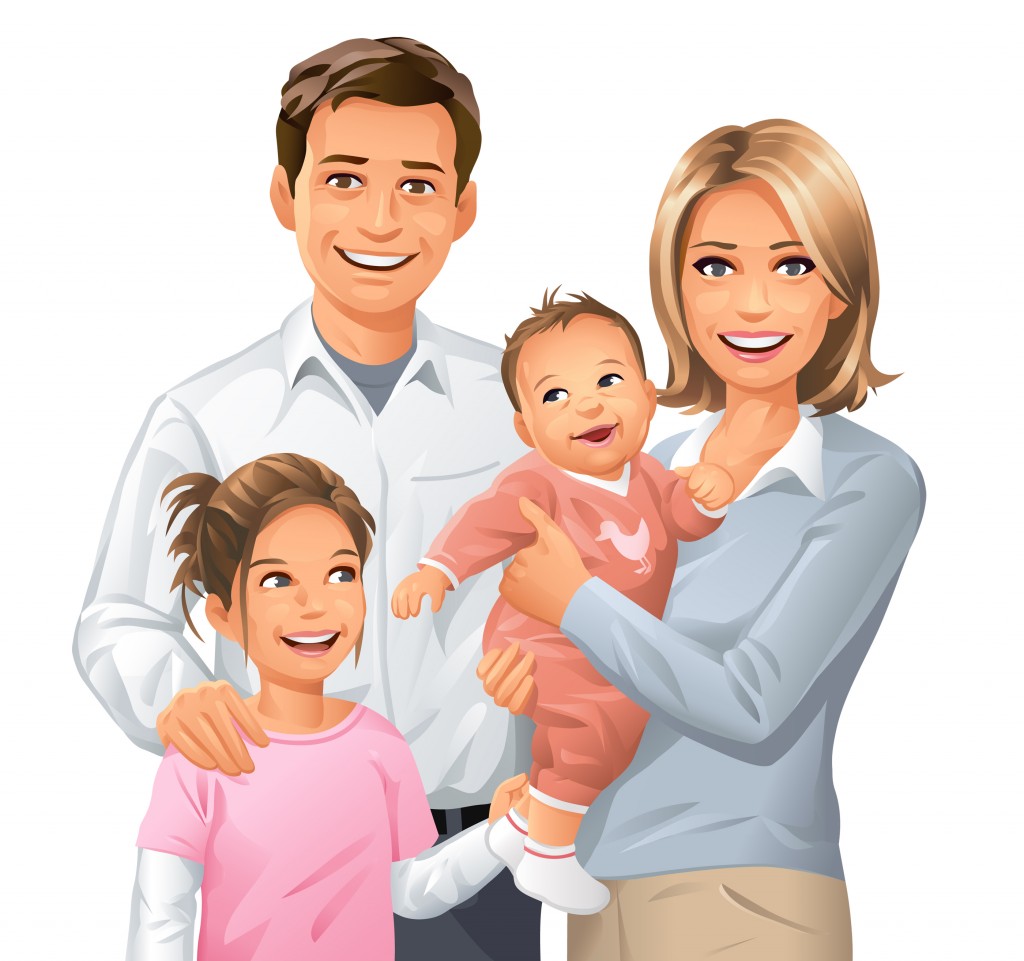                                   для семей с двумя детьми Социальные выплаты предоставляются семьям с двумя детьми, отвечающим в совокупности следующим критериям:1. Семья состоит из 2 родителей, являющихся супругами, либо единственного родителя в семье и 2 детей.2. Двое детей родились на территории Ханты-Мансийского автономного округа – Югры, при этом второй ребенок родился в период с 1 января 2018 года.3. На дату приобретения жилья, в счет оплаты которого направляется социальная выплата, семья являлась нуждающейся в улучшении жилищных условий.4. В составе семьи отсутствуют члены семьи, ранее являвшиеся получателями иных мер государственной и социальной поддержки на улучшение жилищных условий.5. Один из супругов (родитель в неполной семье) имеет место жительства на территории Ханты-Мансийского автономного округа – Югры не менее 15 лет.6. Жилое помещение, в счет оплаты которого направляется социальная выплата, является единственным жилым помещением, имеющимся в собственности заявителя, его супруги (супруга) и детей, в течение 5 лет, предшествующих дате подачи заявления о предоставлении социальной.7. Социальная выплата может быть направлена на погашение основной суммы по ипотечным или жилищным займам, направленным на приобретение у застройщиков, находящихся на этапе строительства, по договорам участия в долевом строительстве или заключенным заемщиками с юридическими лицами договорам уступки права требования по договорам участия в долевом строительстве, на приобретение жилых помещений у застройщиков по договорам купли-продажи в многоквартирных домах и домах блокированной застройки.Размер социальной выплаты составляет 600 000 рублей.Прием заявлений осуществляется ежегодно до 1 марта текущего года.ДОКУМЕНТЫ, НЕОБХОДИМЫЕ ДЛЯ УЧАСТИЯ:1) удостоверяющие личность заявителя и всех членов его семьи, а также подтверждающие родственные отношения, состав семьи, изменение фамилии, имени, отчества заявителя и членов его семьи (паспорта, свидетельства о рождении, свидетельства о регистрации заключения (расторжения) брака, решения об усыновлении (удочерении), свидетельства о перемене имени);2) содержащие сведения о регистрации по месту жительства заявителя и членов его семьи на текущую дату в случае, если такие сведения не подтверждаются паспортом (свидетельство о регистрации по месту жительства для членов семьи, не достигших 14–летнего возраста, домовая (поквартирная) книга, адресная справка). Гражданин вправе подтвердить факт постоянного проживания на территории автономного округа решением суда;3) на занимаемое жилое помещение, а также на жилое помещение, находящееся в собственности заявителя и членов его семьи либо предоставленное по договору социального найма, расположенное на территории Российской Федерации (в зависимости от типа занимаемого помещения и прав на пользование им в случае отсутствия сведений в едином государственном реестре недвижимости, а также в органах местного самоуправления);4) кредитный договор (договор займа);5) содержащие сведения кредитора (заимодавца) о сумме остатка основного долга по ипотечному жилищному кредиту (займу), за исключением задолженности по уплате процентов за пользование ипотечным жилищным кредитом (займом), иных процентов, штрафов, комиссий и пеней за просрочку исполнения обязательств по этим кредитам или займам (в случае, если социальная выплата направляется на уплату основного долга по ипотечному кредиту или займу);6) договор(ы) приобретения жилого(ых) помещения(ий) (договоры приобретения жилых помещений, подлежащие в соответствии с действующим законодательством государственной регистрации, должны быть зарегистрированы в установленном порядке);7) банковские реквизиты для перечисления социальной выплаты.КУДА ОБРАЩАТЬСЯ: в Депимущества АСР по адресу: г. Сургут, ул. Энгельса, дом 10, кабинет 126, тел. 526-597.